МЕТОДИЧЕСКИЕ РЕКОМЕНДАЦИИК ПОДГОТОВКЕ И ОФОРМЛЕНИЮМАСТЕР – КЛАССА 2018ТРЕБОВАНИЯ К ПОДГОТОВКЕ И ОФОРМЛЕНИЮ МАСТЕР-КЛАССАДанное пособие разработано с целью оказания методической и информационной помощи педагогам дополнительного образования с использованием материалов социальной сети работников образования https://nsportal.ru/ и обобщением собственного опыта работы.На современном этапе развития образования актуальным становится выявление, обобщение и распространение инновационного педагогического опыта. Одной из таких форм является мастер-класс. Что означает понятия «Мастер-класс», «Мастер»?Мастер-класс – это особый жанр обобщения и распространения опыта, представляющий собой оригинальный метод или авторскую методику, опирающийся на свои принципы и имеющий определенную структуру.Мастер-класс – технология трансляции педагогического опыта, одна из форм эффективного профессионального активного обучения, главным звеном которой является прямая демонстрация оригинальных практических методов и приемов освоения определенного содержания, передачи педагогического мастерства (возможно авторской программы) при активном взаимодействии всех участников мастер-класса.Данное понятие  можно рассматривать с разных точек зрения, но всегда соблюдается единый принцип «Я знаю, как это делать. Я научу вас».М.М. Поташник (член-корреспондент Российской академии образования) характеризует Мастер-класс как ярко выраженную форму ученичества у Мастера. То есть Мастер передает ученикам опыт, мастерство, искусство в точном смысле, чаще всего  – путем прямого и комментированного показа приемов работы.В толковом словаре С.И. Ожегова можно найти несколько значений слова «мастер»:квалифицированный работник в какой-нибудь производственной области;руководитель какого-нибудь производственного цеха в отдельной специальной области;человек, который умеет хорошо, ловко что-нибудь делать;специалист, достигший высокого искусства в своем деле.Для нас, педагогов, наиболее характерными являются последние два определения.  На основании всего вышесказанного, предлагаю сформулировать общую цель мастер-класса – знакомство с авторскими наработками педагога-мастера,  освоение и отработка практических умений по различным методикам и технологиям обучения и воспитания.При подготовке Мастер-класса важно определить, на какую целевую аудиторию он проводится. Предлагаю остановиться на трех:дети (подростки);население;педагогическое сообщество.Соответственно, и цели проведения для каждой группы будут разные. Например, при проведении мастер-класса для детей (подростков), основная цель будет – побудить к творчеству (спорту и т.п.), разбудить в них то, что скрыто даже от них самих, понять и устранить то, что мешает саморазвитию. А при проведении мастер-класса для населения, целью будет являться организация досуга, рекламная акция товара, услуг и т.п. Для педагогического сообщества целью будет получить новую (уникальную) методику (технологию), которая успешно внедрялась (использовалась) с целью повышения профессиональной компетенции, а так же возможного внедрения в собственную деятельность. Таким образом, форма организации передачи авторских знаний одна, но цели, в зависимости от выбранной категории населения, будут разные.Мы уже говорили, что знания передает Мастер, а теперь давайте определим, какими качествами и умениями должен обладать педагог-мастер:способность к импровизации, т.е. умение работать по плану в «голове», привлекать личный опыт, управлять незапланированными ситуациями;психологическая устойчивость, т.е. это умение сосредоточиться на предмете разговора, отсутствие скованности и т.п.;психологическая зоркость, т.е. психологическая избирательность, способность к педагогическому вниманию, эмпатия, умение вычислять «гениев» и поддерживать «отстающих»;чувство времени;умение воздействовать на аудиторию, т.е. это способность держать зал, наблюдать за поведением участников, коммуникативная культура, умение вести диалог, дискуссию, отсутствие критических замечаний в адрес         участников, заинтересованность, сотворчество, взаимопомощь и т.п.Какие требования предъявляются к мастер-классу?организационные;структурные;содержательные;сценические. Предлагаю остановиться на них подробнее.Организационные требования (организация мастер-класса)Это очень важный этап, требующий тщательного продумывания. Мы уже определили целевую аудиторию участников, определили количество участников, как правило, это работа в малых группах (7-15 человек). Определяем место проведения мастер-класса, участникам должно быть удобно работать в созданном мастером пространстве, их расположение также влияет на эффективность мастер-класса. От правильно выбранного материала для проведения мастер-класса зависит зрелищность и эффективность. Как транслируемый материал, так и используемый материал (реквизит, оборудование) должны выражать инновационные идеи, культуру презентации идеи.По продолжительности может быть до 3-х часов или до 2-3 дней (серия мастер-классов). Структурные требования (структура мастер-класса)Прежде всего, нужно подумать над необычным началом мастер-класса, индуктором. Что запустит мастер-класс? Что сможет замотивировать всех участников мастер-класса с первой минуты?Составляя индуктор, нужно соотнести его с чувствами, мыслями, эмоциями, которые он может вызвать у участников. Это может быть определенная проблемная ситуация.Затем определяем и ставим педагогическую проблему. Помним, что педагогическая проблема вытекает из индуктора и весь мастер-класс, все приемы, методы и технологии должны быть направлены на ее решение. Каждый комментарий к транслируемому приему должен подчеркивать  способность к решению проблемы.А теперь давайте этот теоретический материал рассмотрим на примере. Предположим, мы будем проводить мастер-класс на тему «Танец как здоровьесберегающая технология». А начнем мы его с загадки о здоровье (она будет являться индуктором) «С ним не страшны никакие испытания, его потерять – значит потерять все; без него нет ни свободы, нет независимости; человек становится рабом окружающих людей и обстановки; оно высшее и необходимое благо, а между тем удержать его так трудно» (здоровье). Далее мы должны определить педагогическую проблему, здесь можно провести аналогию с понятием «усталость» (школьника после учебы) как одним из разрушающих здоровье факторов и подводится обсуждение проблемы к решению ее через занятия танцами (постановка педагогической проблемы).Так же необычным началом может стать и историческая справка, то есть, все, что с первых минут заинтересует участников, вызовет нужные чувства и эмоции.Организация самой работы, здесь понимается сам представляемый метод (технология) с получением ожидаемого продукта, результата.Подведение результатов, рефлексия. Это последний и обязательный этап. Это дискуссия по результатам совместной деятельности, отражение чувств, ощущений, возникших у участников в ходе мастер-класса. Содержательные требования (требования к содержанию мастер-класса)Практическая демонстрация приема (метода, технологии) с обязательными комментариями.Надпредметность, т.е. материал, представляемый на мастер-классе должен выходить за узкие рамки своего предмета. Приемы и методы, демонстрируемые в рамках мастер-класса участники должны иметь возможность переложить на свою деятельность. Предположим, педагог-мастер в ходе проведения мастер-класса использует беседу, дискуссию (словесный метод), активно пользуется аудио-видио материалом, а возможно, использует частично-поисковый метод (эвристический), где участники мастер-класса должны поучаствовать в поиске решения проблемы. В этом случае демонстрируемые методы и приемы можно использовать и на других предметах, в других сферах деятельности.Практическая направленность. Мастер-класс в отличие от семинара или лекции должен состоять из практических действий Мастера и участников. Каждый участник должен понимать, где в дальнейшем он может использовать полученные знания и опыт.Видимая результативность. В итоге мастер-класса участники должны увидеть результат деятельности, а не только его процесс.Сценические требованияЗрелищность. Мастер-класс – это не просто открытое занятие или его часть, не выступление на заданную тему, а главным образом демонстрация педагогических находок Мастера. Поэтому важно, чтобы предлагаемый материал был интересен в процессе демонстрации,  всем участникам.Четкая и правильная речь. Старайтесь говорить не громко и не тихо, но внятно и с разными интонациями (не монотонно). Не идентифицировать участников мастер-класса с детьми.  Не прекращайте мастер-класс только в игру. Одна форма работы на мастер-классе не приемлема. Не давайте индивидуальную оценку участникам мастер-класса.Подводя итог вышесказанного, предлагаю определить и закрепить критерии качества подготовки мастер-класса:Эксклюзивность; Прогрессивность; Технологичность;  Интерактивность;   Мотивированность участников;  Проявление творческой активности;  Оптимальность;    Профессионально-личностные качества педагога-мастера.А так же сформулировать типичные ошибки при проведении мастер-класса:Отсутствие комментария к демонстрируемому приему; Нарушение временных рамок; Идентификация участников с детьми;Увлечение методикой частного предмета; Излишняя теоретизированность; Отсутствие анализа работ, выполненных участниками. При подготовке мастер-класса Мастеру необходимо изготовить методический продукт (продукцию). Виды методической продукции:Методические рекомендации; Методические разработки; Методическое пособие; Тематическая подборка материала;Инструктивно - методический плакат. Предлагаю более подробно остановиться на первых трех: методическая разработка, методическое пособие, методические рекомендации. Что это? Как оформить? Каково содержание?Методические рекомендации (разработка, пособие) – это  вспомогательная информация, определяющая пошаговый план выполнения задания, проведения мероприятия, изучения какой-либо темы.Структура методических рекомендаций (разработки, пособия):Введение (постановка педагогической проблемы; справка из истории и т.п.);Цель мастер-класса;Задачи (обозначить, если есть необходимость); Материалы и инструменты; Порядок работы (пошагово, с описанием каждого действия, описание форм, методов, средств);Заключение (подведение итогов, вывод, рефлексия);Список литературы. В заключении хочется сказать, что методика проведения мастер-классов не имеет каких-то строгих и единых норм, она не регламентируется приказами и распоряжениями Министерств и ведомств. Но всегда необходимо помнить, что мастер-класс – это двусторонний процесс и отношения «Мастер» и «участники» являются абсолютно необходимыми. Непрерывный контакт, практически индивидуальный подход к каждому слушателю – вот то, что отличает мастер-классы от всех остальных форм и методов обучения. Кроме того, в обязательном порядке должен соблюдаться принцип «Я знаю, как это делать. Я научу вас»Список литературыМатериалы сайта https://nsportal.ru/ :https://nsportal.ru/detskiy-sad/upravlenie-dou/2015/07/15/gotovimsya-k-master-klassu-poshagovyy-algoritm-provedeniyahttps://nsportal.ru/detskiy-sad/upravlenie-dou/2013/03/25/seminar-tekhnologiya-provedeniya-master-klassaМатериалы сайта http://открытыйурок.рф/http://xn--i1abbnckbmcl9fb.xn--p1ai/%D1%81%D1%82%D0%B0%D1%82%D1%8C%D0%B8/531889/http://xn--i1abbnckbmcl9fb.xn--p1ai/%D1%81%D1%82%D0%B0%D1%82%D1%8C%D0%B8/515316/В настоящем сборнике представлены методические рекомендации к подготовке и оформлению мастер-класса.Составитель: Овсянникова Ольга Юрьевна, методист МБУ ДО ЦДЮ «Созвездия».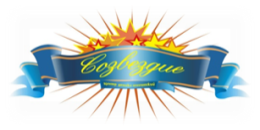 МУНИЦИПАЛЬНОЕ БЮДЖЕТНОЕУЧРЕЖДЕНИЕДОПОЛНИТЕЛЬНОГО ОБРАЗОВАНИЯЦЕНТР ДЕТСКО – ЮНОШЕСКИЙ «СОЗВЕЗДИЕ»